Game title (year, platform), Developer. VISUAL MODE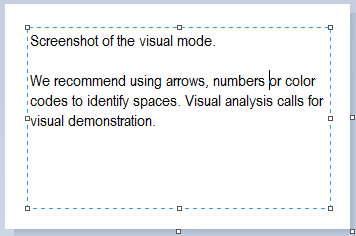 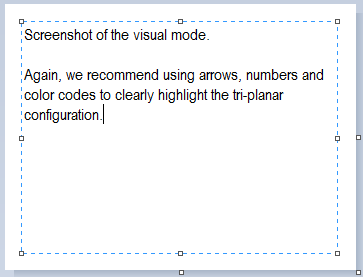 1. CompositionTangible spaceElements that belong to the gameplay space.
Ex.:  Mario, Tetris blocks, platforms, etc.Intangible spaceElements that the player doesn’t interact directly with. Ex.: Interface bars and icons.Negative SpaceDecorative or unused portions of the screen that don’t change. Ex.:  Window frames, black space.  2. Ocularization3. Framing mechanismsAnchor : Mobility : 4. Plane AnalysisNotes : 

In this area you can explain and contextualize the visual mode’s functioning as part of the larger gameplay, or otherwise highlight or explain what facets of the analysis are interesting and why. 

The format is meant to be limited. We recommend keeping it short and sweet. It can also be an opportunity to work towards a simplified formulation of the complex conclusions that may result from your analysis. 